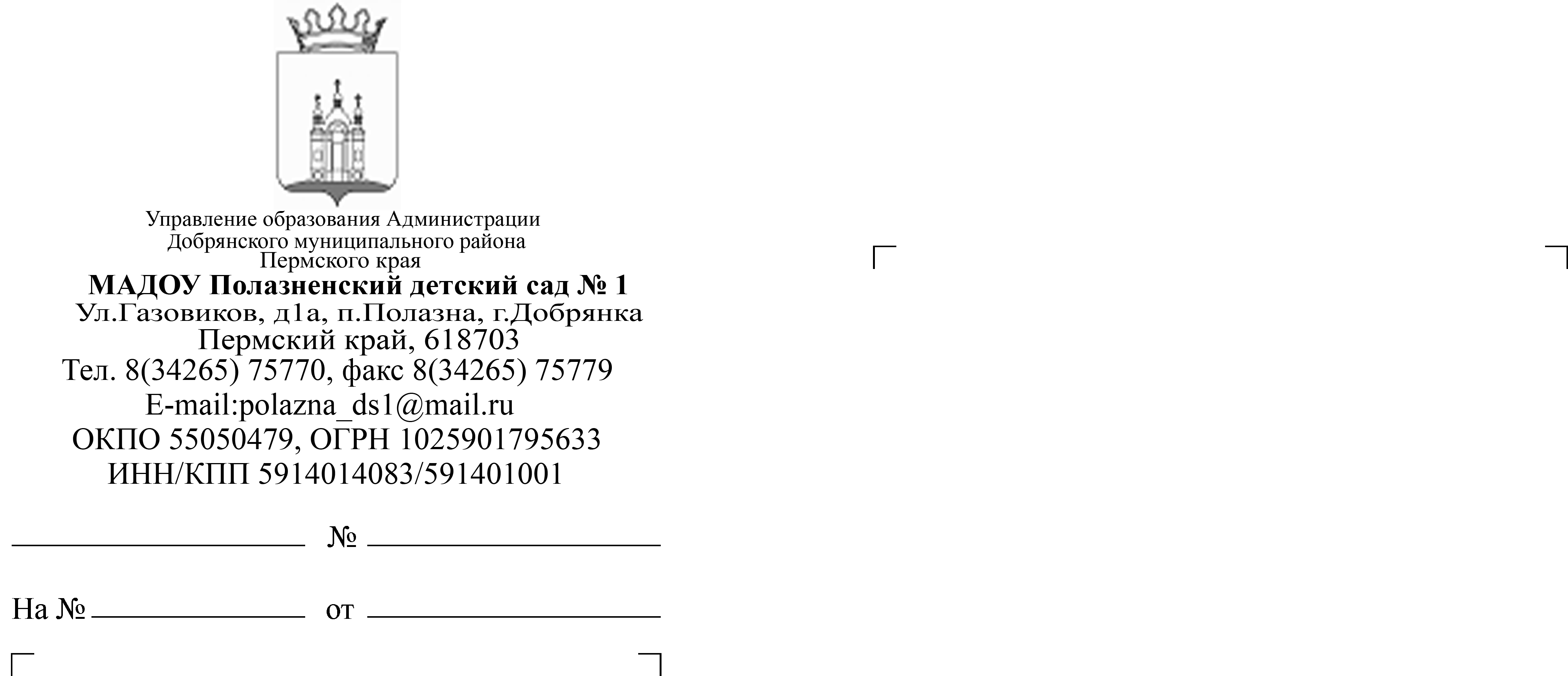 ОТЧЕТоб исполнении предписанияВ соответствии с предписанием Государственной инспекции по надзору и контролю в сфере образования № 97  от « 24 » марта  2017 г. муниципального автономного дошкольного образовательного учреждения «Полазненский детский сад № 1»Устранила указанные в акте проверки № 97  от « 24 » марта 2017г.  нарушения обязательных требований:Приняты следующие меры к устранению причин, способствующих совершению нарушений обязательных требований, и их неукоснительному соблюдению: - создан приказ «Об устранении нарушений и причин, способствующих их совершению по результатам проверки Гособрнадзора»  от 27.03.2017 № СЭД-265-07-01-08-12 (Приложение 1)  и принят план  мероприятий по устранению нарушений, выявленных  в результате проведения выездной плановой проверки Гособрнадзора.  - на педагогическом совете  28.03.2017г. информация о выявленных нарушениях доведена до педагогических работников учреждения с указанием на обязательное соблюдение требований действующего законодательства в области образования.Принято решение о привлечении к дисциплинарной ответственности следующих должностных лиц, допустивших ненадлежащее исполнение своих обязанностей не принималось.Приложение: Копия приказа  «Об устранении нарушений и причин, способствующих их совершению по результатам проверки Гособрнадзора»  от 27.03.2017 № СЭД-265-07-01-08-121/1. Копия устава  МАДОУ «Полазненский детский сад № 1».2. Копия  положения об общем собрании МАДОУ «Полазненский детский сад № 1»3.  Копия положения о комиссии по урегулированию споров МАДОУ «Полазненский детский сад № 1»       4.  Копия отчета о результатах самообследования за 2015-2016 учебный год.        5.  Копия  приказа  «Об утверждении и отмене Положений»  от 06.07. 2017г. №СЭД -265-07-01-08-27      6. Копия договора  об оказании платных дополнительных образовательных услуг МАДОУ «Полазненский детский сад № 1».      7.  Тематическое планирование воспитательно-образовательной работы на неделю (02.05 -05.05.2017г.).       8. Конспект занятия по обучению грамоте для детей 6-7 лет.        9.  Перспективные планы по формированию и активизации сюжетно-ролевой игры для детей дошкольного возраста МАДОУ «Полазненский детский сад №1».       10. Выписка из протокола заседания педагогического совета № 06 от 28.03.2017г.        11. Аналитическая справка о результатах внепланового контроля «Организация развивающей предметно-пространственной среды в группах в соотвествии с ФГОС ДО».       12. Фото-приложение к Аналитическая справка о результатах внепланового контроля «Организация развивающей предметно-пространственной среды в группах в соотвествии с ФГОС ДО». 12. Копия приказа об увольнении Бронниковой О.В. 13. Аналитическая справка по результатах внепланового контроля «Организация развивающей предметно-пространственной среды в группах в соотвествии с ФГОС ДО»14. Копия договора и счет  ООО «ЭксПо» №175/2017 от 19.06.2017г. и счет №201/2017 от19.07.2017г. 15. Копия договора и счет  ООО «ЭксПо» № 224/2017 от 16.08.2017г.16. Копия договора и счет  ООО «ЭксПо» № 279/2017 от 28.09.2017г.17. Копия договора и счет  ООО «ЭксПо» №175а/2017 от 19.06.2017г. и счет №201а/2017 от 19.07.2017г.18. Копия договор о сотрудничестве МАДОУ «Полазненский детский сад № 1» и МБУК «ПЦТД».19. Аналитическая справка о результатах проведения недели педагогического мастерства. Приложение 13.20. Фото-отчет приложение к аналитическая справка о результатах проведения недели педагогического мастерства.21. Справка-подтверждение об  участии районном семинаре.22. Копия договора и счет ИП Рубцов А.Ю.  №ПРМ -00012 от 12.04.2017г.23. Копия договора и счет ИП Рубцов А.Ю. №ПРМ-0004/1 от 11.04.2017г.24. Копия договора и счет ООО «ГитМедиа» №5/П от 13.04.2017г.25. Копия договора и счет  ООО «ГитМедиа» №3/П от 20.03.2017г.Заведующий                                                                                                 Н.А.Нечаева №
п/пНарушение Статья (часть, пункт, подпункт) нормативного правового акта, устанавливающая обязательное требование Наименование и реквизиты документа, свидетельствующего об устранении нарушения 
(с указанием номера пункта,  статьи, раздела), адрес сайта в сети Интернет12341Раздел 4 устава дублирует нормы федерального законодательства и является излишнимСтатьи 47,48 Федерального закона от29.12.2012 № 273 –ФЗ «Об образовании в Российской Федерации»Нарушение устранено: Устав принят в новой редакции от 15.08.2017г. Приказ № СЭД-265-01-06-179Раздел 4 убран.Приложение 1/1. (Устав МАДОУ «Полазненский детский сад № 1» Ссылка на сайт: http://polazna-ds1.dobryanka-edu.ru/svedenija_ob_obrazovatelnoj_organizacii/dokumenty/2Пункты 5.4. устава не содержит порядка учета мнения родителей (законных представителей) несовершеннолетних обучающихся и педагогических работников по вопросам управления образовательной организацией и при принятии образовательной организацией локальных нормативных актов, затрагивающих их права и законные интересы (при наличии таких органов)Часть 6 статьи 26, часть 3 статьи 30 Федерального закона от 29.12.2012 № 273 – ФЗ «Об образовании в Российской Федерации»Нарушение устранено: Пункт 3.4. содержит:  «В целях учета мнения родителей (законных представителей)  и работников Учреждения по вопросам управления учреждением и при принятии локальных актов, затрагивающих их права и законные интересы, по инициативе родителей (законных представителей) и работников Учреждения могут  создаваться их представительные органы.Пункт 5.3. содержит: «При принятии локальных актов, затрагивающих права воспитанников, их родителей (законных представителей) и работников Учреждения, учитывается мнение их представительных органов (Совета родителей, и пр.) если таковые созданы в Учреждении. Заведующий направляет проект локального акта, требующего согласования, в представительный орган, либо размещает проект локального акта на стенде Учреждения. Пункт 5.4. Не позднее пяти рабочих дней со дня получения проекта локального акта, участники образовательных и трудовых отношений  направляют  мотивированное мнение по проекту в письменной форме. При возникновении разногласий оформляется протокол, после чего руководитель имеет право принять данный локальный акт.Пункт 5.5.  С локальными актами Учреждения должны быть ознакомлены все участники образовательных отношений, чьи права и интересы он затрагивает: работники Учреждения под роспись, родители (законные представители) воспитанников – путем размещения актов на официальном сайте и информационном стенде Учреждения.Пункт 5.6.  Изменения в локальные акты Учреждения, вносятся в порядке, аналогичном порядку утверждения локальных актов, установленному настоящим уставом, либо в порядке, предусмотренном самим локальным актом.Приложение 1/1. (Устав МАДОУ «Полазненский детский сад № 1»3Пункты 5.1.2.1, 5.1.3.1 устава противоречат требованиям законодательства в части ограничения права всех педагогических работников на участие в управлении организацией и права на участие в разработке образовательной программы. Данное право представлено только педагогическим работникам, для которых данное место работы является основным.Пункты 5,9,10 части 3 статьи 47 Федерального закона от 29.12.2012 № 273 – ФЗ «Об образовании в Российской Федерации»Нарушение устранено:В уставе п.3.6.1. и 3.8.1 в  состав общего собрания входят все работники учреждения и в состав педагогического совета входят все педагогические работники учреждения с момента заключения трудового  договора и  до прекращения его действия.Приложение 1/1. (Устав МАДОУ «Полазненский детский сад № 1»)4На официальном сайте в сети «Интернет» отсутствует информация о квалификации воспитателя Ермаковой Н.В.Подпункт б пункта 3.6 приказа Минобрнауки РФ о Рособрнадзора №785 от 29 мая 2014 г. «Об утверждении требований к структуре официального сайта образовательной организации в информационно-телекоммуникационной сети «Интернет» и формату представления на нем информации Нарушение устранено: Ссылка на сайт: http://polazna-ds1.dobryanka-edu.ru/svedenija_ob_obrazovatelnoj_organizacii/rukovodstvo._pedagogicheskij_nauchno-pedagogicheskij_sostav/4064/5Пункт 1.3 локального акта «Положение об общем собрании МАДОУ «Полазненский детский сад №1» противоречит требованиям законодательства в части ограничения права всех педагогических работников на участие в управлении организацией и права на участие в разработке образовательной программы. Данное право представлено только педагогическим работникам, для которых данное место работы является основным.Пункты 5,9,10 части 3 статьи 47 Федерального закона от 29.12.2012 № 273- ФЗ «Об образовании в Российской Федерации»Нарушение устранено:Приказ «Об утверждении и отмене Положений»   от 06.07.2017 г.   № СЭД-265-07-01-08-27Приложение 5.  Приложение 2  (Положение об общем собрании МАДОУ «Полазненский детский сад № 1»).Ссылка на сайт:    http://polazna-ds1.dobryanka-edu.ru/svedenija_ob_obrazovatelnoj_organizacii/dokumenty/6В нарушение порядка, установленного уставом локальный акт «Положение о комиссии по урегулированию споров МАДОУ «Полазненский детский сад № 1» принят наблюдательным советом организации.Пункт 4 части 2 статьи 25, части 1 статьи 30 Федерального закона от 29.12.2012 № 273- ФЗ «Об образовании в Российской Федерации», Пункты 5.1.2.4, 5.4.2 уставаНарушение устранено:Приказ «Об утверждении и отмене Положений»   от 06.07.2017 г.   № СЭД-265-07-01-08-27Приложение 5.  Приложение 3 (Положение о комиссии по урегулированию споров МАДОУ «Полазненский детский сад № 1») Ссылка на сайт:    http://polazna-ds1.dobryanka-edu.ru/svedenija_ob_obrazovatelnoj_organizacii/dokumenty/7В нарушение требований законодательства в Отчете о самообследования за 2016 год (раздел 8) при оценке функционирования внутренней системы оценки качества образования представлены результаты педагогической диагностики, результаты освоения образовательной программы и достижения воспитанниками целевых ориентиров по образовательным областям.Пункт 4.5 приказа Минобрнауки России от17.10.2013 №1155 «Об утверждении федерального государственного образовательного стандарта дошкольного образования» (далее – ФГОС) Нарушение устранено: http://polazna-ds1.dobryanka-edu.ru/svedenija_ob_obrazovatelnoj_organizacii/dokumenty/Отчет о результатах самообследования за 2015-2016 учебный год. Раздел 8  стр.14. Приложение 4.8Локальный акт «Положение о педагогическом совете (раздел 2) противоречит уставу в части основных компетенций.Часть 2 пункт 4 статьи 25, часть 5 статьи 26 Федерального закона от 29.12.2012 № 273- ФЗ « Об образовании в РФ», пункты 5.1.2 уставаНарушение устранено:Положение о педагогическом совете отменено: Приказ «Об утверждении и отмене Положений»   от 06.07.2017 г.   № СЭД-265-07-01-08-27Приложение 5.  9В нарушение требований законодательства на официальном сайте размещена недостоверная информация. В отчете о самообследовании за 2016 год (раздел 3)  структура управления противоречит уставу в части наличия  управляющего совета, органа, не отнесенного уставом к коллегиальному.Часть 3 статьи 29,пункт 4 части 2 статьи 25Федерального Закона  от 29.12.2012 № 273- ФЗ « Об образовании в РФ», пункты 5.1.2. уставаНарушение устранено: http://polazna-ds1.dobryanka-edu.ru/svedenija_ob_obrazovatelnoj_organizacii/dokumenty/Отчет о результатах самообследования за 2015-2016 учебный год. Раздел 3. Приложение 4.10Договор с родителями на платные услуги не содержит полной стоимости за некачественные услуги, оказанные организацией.Пункты 16,17 Постановления правительства РФ от 15.08.2013 № 706 «Об утверждении Правил оказания платных дополнительных образовательных услуг»Нарушение устранено: В договор вставлен пункт 5.1. Полная стоимость платных образовательных услуг за весь период обучения составляет ____ рублей. Раздел 7. Вставлен пункт 7.1. В случае неисполнения или ненадлежащего исполнения сторонами обязательств по настоящему договору они несут ответственность, предусмотренную законодательством РФ и настоящим договором.Пункт 7.2. Заказчик при обнаружении недостатков при оказании услуги: нарушение сроков, оказание услуги не в полном объеме, предусмотренном образовательной программой, вправе по своему выбору потребовать:7.2.1. Безвозмездного оказания дополнительной образовательной услуги;7.2.2. Возмещения понесенных им расходов или соразмерного уменьшения стоимости оказанной дополнительной образовательной услуги.7.2.3. Расторгнуть договор.Приложение 6.  (Договор  об оказании платных дополнительных образовательных услуг МАДОУ «Полазненский детский сад № 1»)11При организации непосредственно-образовательной деятельности воспитателем подготовительной группы используется рабочая тетрадь, не предусмотренная основной образовательной программой дошкольного образования. Не используются вариативные формы, способы, методы и средства реализации программы с учетом возрастных и индивидуальных особенностей воспитанников.Части 2,6, пункта б) части3 статьи 28, Части 5,6 статьи 12 Федерального Закона  от 29.12.2012 № 273- ФЗ «Об образовании в РФ». Подпункта 40 пункта 1.2, пункта 3.2.1, 2.5 ФГОСТематическое планирование воспитательно-образовательной работы на неделю  с 02 по 05 мая 2017г.Приложение 7.Разработан конспект занятия по обучению детей грамоте.Приложение 8.Справка  о результатах исполнения предписания пункта 11 и пункта 14Приложение 9.Фото-отчет приложение к справке результатах исполнения предписания пункта 11 и пункта 14Копия приказа об увольнении воспитателя Бронниковой О.В.12Предметно-развивающая среда в средней, старшей, подготовительной, младшей группах не соответствует требованиям законодательства в части нарушения принципа доступности. В старшей и подготовительной группе предметно-пространственная среда построена без учета возрастных особенностей (сюжетно-ролевые игры).Пункт 3.3, 3.3.4 ФГОСПерспективный план по формированию и активизации сюжетно-ролевой игры для детей дошкольного возраста.Приложение 10.Аналитическая справка о результатах внепланового контроля  «Организация  развивающей предметно-пространственной среды в группах соотвествии с ФГОС ДО» Фото – отчет приложение  к аналитической справке о результатах внепланового контроля «Организация  развивающей предметно-пространственной среды в группах соотвествии с ФГОС ДО» Приложение 11.Договор и счет ИП Крысина Т.Н. №НГ_0000316 счет №НГ_0000316 от 20.07.2017г.13В нарушение требований законодательства не соблюдается принцип насыщенности. Недостаточно материала для самостоятельной, продуктивной, изобразительной деятельности детей, для ручного труда детей в соотвествии с реализуемой программой (все группы). В младшей группе отсутствует фонотека музыкальных произведений по реализуемой программе. Нет художественной литературы в соотвествии с реализуемой программой (средняя, старшая группа).Пункт 3.3.4 ФГОСВыписка из Протокола педагогического совета № 6от 28.03.2017 год.Приложение 10.Аналитическая справка о результатах внепланового  контроля «Соблюдение принципа насыщенности развивающих центров»  Приложение 12. Фото - отчет приложение к аналитической справке о результатах внепланового  контроля «Соблюдение принципа насыщенности развивающих центров»Копия договора ООО «ЭксПо» №175/2017 от 19.07.2017г. и счет №201/2017 от19.07.2017г. Копия договора ООО «ЭксПо» № 224/2017 от 16.08.2017г.Копия договора ООО «ЭксПо» № 279/2017 от 28.09.2017г.Копия договора ООО «ЭксПо» №175а/2017 от 19.07.2017г. и счет №201а/2017 от 19.07.2017г.Копия договор о сотрудничестве МАДОУ «Полазненский детский сад № 1» и МБУК «ПЦТД». 14Образовательная среда группы не конструируется для решения конкретных образовательных задач образовательной программы  все группы) Пункт 3.3. ФГОССправка – подтверждения о просмотре вебинаров.Аналитическая справка о результатах проведения недели педагогического мастерства. Приложение 13Фото-отчет приложение к Аналитическая справка о результатах проведения недели педагогического мастерства.Справка-подтверждение об  участии районном семинаре.Копия договора и счет ИП Рубцов А.Ю.  №ПРМ -00012 от 12.04.2017г.Копия договора и счет ИП Рубцов А.Ю. №ПРМ-0004/1 от 11.04.2017г.Копия договора и счет ООО «ГитМедиа» №5/П от 13.04.2017г.Копия договора и счет  ООО «ГитМедиа» №3/П от 20.03.2017г.